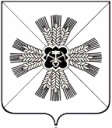 РОССИЙСКАЯ ФЕДЕРАЦИЯКЕМЕРОВСКАЯ ОБЛАСТЬПРОМЫШЛЕННОВСКИЙ МУНИЦИПАЛЬНЫЙ РАЙОНадминистрация Промышленновского муниципального районаПОСТАНОВЛЕНИЕОт 03.10.2013 1688-П О внесении изменений в постановление администрации Промышленновского района от 21.10.2006г. 20-р «Об утверждении положения о согласовании и проведении переустройства и (или) перепланировки жилых помещений на территории Промышленновского муниципального района» (в ред. постановления от 02.02.2012г. 154-П,постановления от 04.07.12г. 1001а-П)В связи с кадровыми изменениями: 1. Внести в пункт 1 постановления Администрации Промышленновского района от 21.10.2006г. 20-р «Об утверждении положения о согласовании и проведении переустройства и (или) перепланировки жилых помещений на территории Промышленновского района» (в ред. постановления от 02.02.2012г. 154-П, постановления от 04.07.12г. 1001а-П) следующие изменения; Состав комиссии по рассмотрению вопросов о согласовании и приемке работ по завершению переустройства и (или) перепланировки жилых помещений изложить в новой редакции:Председатель комиссии: Петров Петр Алексеевич, первый заместитель главы района.Члены комиссии:Петрова Елена Михайловна, директор ООО «Служба единого заказчика» (при приемке муниципального жилого фонда), (по согласованию).Кулдошин Геннадий Николаевич, директор ООО «Домсервис» (при приемке муниципального жилого фонда), (по согласованию).Голянд Юрий Борисович, инспектор государственной жилищной инспекции Кемеровской области (по согласованию).Крылова Юлия Анатольевна, и.о. председателя комитета по архитектуре и градостроительству администрации Промышленновского района.Медведев Анатолий Владимирович, начальник отдела ЖКХ и энергетики администрации Промышленновского муниципального района.Постановление вступает в силу со дня подписания.Контроль за исполнением данного постановления возложить на первого заместителя главы района (П.А. Петрова).Глава районаА.И. Шмидт